Užpildytą registracijos formą ir reikiamus dokumentus siųsti / send e-mail with entry form and required copies of documents to: lurecoursing2019@gmail.com - organizatoriai neatsako už šunų, jų vedlių/savininkų saugumą ir jų patirtas traumas;- organizatoriai neatsako už pabėgusius neklusnius šunis.            LIETUVOS KURTŲ SAVININKŲ KLUBAS               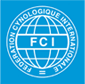 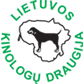 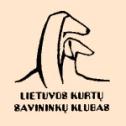 Registracijos forma / Entry formLure Coursing‘o varžybos „Nacionalinės Lure coursing varžybos (CACL) 2019“Data / date:  2019-09-07Vieta / place: Vilniaus raj.ŠuoMale KalėFemale         Standartinio ūgio             Standard(levretės ir vipetai /italian grey-hounds and whippets)         Viršiję standartą              Oversize (levretės ir vipetai /italian grey-hounds and whippets)KvalifikacijaQualificationLicencijos Nr.Lic. Number.Veislė / Breed Šuns vardas / Name of dogKilm. Dok. Nr. / ID nr./ Pedigree No / ID NoGimimo data / Date of birthSpalva / ColourTėvas / FatherMotina / MotherVeisėjas / BreederSavininkas / OwnerAdresas / AddressTel., el. p. / Phone, e-mailData / DateParašas / SignatureAr Jūsų šuo turi 2 x LT CACL?Taip/Yes  □                            Ne/No  xYour dog  LT CACL ?Needs    □                     Not needed   □Jūsų šuo veteranas? Your dog LT VCACL?Taip/Yes   □                    Ne/ No  x